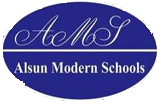 Mid-Year Revision 2nd Prep. Arabic Section [A.L]2019-2020 Mid-year Revision2nd prep.Choose the correct answer:1-Riding small horses in the countryside is sometimes called pony (tricking – tracking – trekking – trafficking)2-We went walking and ((raft – rifle – bike – canoe) shooting last week.3-We will end war by making (peace – brass – piece – series) more desirable.4-A (percussionist – violinist – dramatist – doctor) plays the drums and the tambourine.5-When somebody gets married, he often has a (funeral - wedding	 - concert – castle) party.6-He tried to (vibrate – release – persuade – let ) me to learn music but I didn’t change my mind.7-Manco’s first record was (persuaded – realized – released – improved) in 1964.8-(Cycling – Abseiling – Windsurfing- Boxing) is done when you slide from the top of a tower using a rope.9- He is excellent in music. He is a (musical - mathematical – professional – funeral) musician.10-He teaches us sports very well. He is our (athlete – learner – instructor – trainer).11-People should do their best to (compete – protect – abseil- stop) the environment.12-The Paralympics Games is an athletic for people with (capabilities – possibilities – inabilities – disabilities).13- Basketball and volleyball are (teen – team – camping - rifle) games.14-Last year we went (diving	 - boxing – windsurfing – camping) in the mountains and we slept in tents. It was an amazing adventure.15-(Refugees – Teachers – Doctors – Livers) are the people who had to leave their country because of a war of famine.16-Students should be (discouraged – celebrated – encouraged – forbidden) to work harder to get better marks.17-All the children are encouraged to take(a part – apart – party – part) in the festivals and celebrations.18-Millions of people die because of (fame – famine – popularity – knowledge) in Africa every year.19-My (descendants – ancestors – reformers – historian) came from Sudan.20-People of the world have different culture and (traditions – costumes – radiations – cats).21-A (birthday –holiday – festival- Friday) is an important day with lots of activities.22-Funfair is another name for (shopping – entertainment – amusement – exciting) park.23-Last year I travelled to China with my family and bought a lot of  ( souvenirs – bargains – stores – pitches) to my friends.24-There are water (fountain – coasters – statues – bulbs) everywhere in the park.25- My grandmother couldn’t go up the stairs. So, We took the (bargain - fountain – ceiling – escalator)  to the second floor.26-(Shopping – Brand – Bargain –Super) names like “Nike and Adidas” are very important to a lot of people.27-(Scuba diving – snorkeling – windsurfing – swimming) is a sport that you can do on the water.28-The children wear a historical ( custom – souvenirs -  costumes – generation) for the school play.29-I couldn’t pay for my shopping as I have forgotten my (wall wallet – – pavement – pocket) at home.30-Yesterday I walked for hours Until my feet became (lighter – sore – sure – sort). 31-This film was very (amazing – interesting – exciting -  awful) that I couldn’t wait to the end.32- I bought a nice dress with a good price. It was half-price. It was a real (amazing – souvenir -  pitch – bargain).Choose the correct answer:1-Football ………………………….by the children every week.a)played		b)is played		c)was played		d)were played2-The plants ………………………watered by the gardener yesterday.a) weren’t 	b)wasn’t			c)isn’t			d)aren’t3-Jane …………………….a present for her birthday by her friends.a)is given	       b) was given		   c)isn’t given		   d)were given	4-The flowers were sent……………...........Hala.a)bye		b)buy			c)by				d)pie5-The mouse is ……………………by the cat everyday.a)chases		b)chased			c)chase			d)chasing6-We couldn’t understand the lecture…………………..a) himself		b) ourselves		c) themselves		d) herself 7-Did you all do it …………………….?a) themselves	b) himself		c)yourself			d)ourselves8-I don’t care for it ……………………but you might like it.a) himself		b) themselves	c) myself		d) yourself9-The players weakened ……………………by practicing so hard.a) themselves		b) herself		c) ourselves	a) himself		b) yourself		c) themselves		d)	d)itself10-My mother cleaned the house ………………………..herself11-…………………………does she come to school? By bus.a)How old	b)How much		c)How many		d)How12-……………………are they doing? They are washing their father’s car.a)Who			b)When		c)Whose			d)What13-………………………….has finished the exercise? Omar.a)What			b)When		c)Whose			d)Who14-…………………………….T-shirt do you like? The blue one.a)When			b)Which		c)Whose			d)How15-I …………………… seen Ahmed since 2000.             a)have			b)has			c)hasn’t			d) haven’t16- No, I………………………………… Hatem, yesterday.a)haven't seen	b) hasn’t	 seen	c) didn't see		d) don't see17-She ………………………….. already cooked her dinner.a)don’t			b)didn’t			c)has			d)hasn’t 18-Princess Diana ………………………a lot of schools many years ago.a)visited 		b) has visited		c) doesn't visit	d)visits19-……………………… you watch the horror film last night?a) Has 			b)Have			c) Did			d)Do20- That’s the man……..……………drives the school bus.a)that			b)when			c)who			d)whose21- Have you seen the cat…………………… has got three legs? a)where			b)whose			c)which			d)when22- That’s the restaurant………………….….I had  my meal.a)where			b)when			c)who’s			d)whose23- Autumn is the season……………….the birds leave f	or warmer climates.a)whose		b)who’s			c)when		d)who24-The woman ……………………baby  was crying went out.a)that			b)whose			c)which		d)where25- The girls ……………………….playing  tennis, are my friends.a)whose b\who			c)which			d)who’reRewrite the following sentences:1-Ramy sent flowers to his mother yesterday.     (passive)Flowers were sent to his mother yesterday2-Janna visits her grandfather every week.      (by)Janna’s grandfather is visited every week3-My father washes the car    himself                  ( reflexive pronoun)4-The cat plays with……itself……………………(reflexive pronoun)5-She went to the bakery to buy bread and cakes for her children.(?)……………………………………………………………………………………….6-We stayed in Paris for 2 years.   (?)Where did you stay for 2 years7-Have you ever been to Italy?      (No……)No I have never been to italy8 -My mother has just finished cooking Lunch.    yet9-He went to London. He is still there.          (gone)He has gone to london10-My uncle travelled to America and returned back.     (been)My uncle has been to America11-The teacher awarded sama the prize for being the best student of the year.                                                                (passive)Sama was awarded the prize for being the best student12-He gave his sister a present yesterday.             (by)A present was given to his sister13- I know a girl. She can paint very well.          (join)I know a girl who can paint very well14- That's the hotel. I stayed there for three weeks.      (joinThat is the hotel where I stayed for three weeks16-I will buy the blue shirt.           (?)Which shirt will you buy17- She’s just finished reading the story.                            (?)What has she finished.18-Are you interested in writing letters…………………………?                                                                                (reflexive pronouns)19-He doesn’t copy the e-mail.          (by)The email isnot copied20-She can’t drive the car…………………………    (reflexive pronouns)21-She (visit) her aunt two weeks ago.  (correct)…………………………………visited…………………………………………………………….22-I (not/meet) my friend since June.    (correct)I have not met my friend since june24- This is the school. I was learnt in it.     (join)This is the school where I was learnt25- She has learnt English since 2010.           	               (ago)She began to learn English 8 years ago26- The train left the station a few  moments ago.		   (just)The train has just left the stationFinish the following dialogue:Two friends are talking about their jobs.Ali:…where do you work………Ahmed: I work for a well-known doctor as a receptionist.Ali: Are you pleased with your job?Ahmed   yes I amAli: Then, why did you accept it?Ahmed: Because I tried to find a suitable job, but in vain.Ali: why don’t you start a projectAhmed: start a project? I’ve never thought of that.Ali: Why?Ahmed:  how can I get moneyAli: You can borrow some money from the bank.2-Ahmed:Hello, nice to see you again where  have you beenSameh: I’ve been to England .Ahmed whySameh: Because my father works there.Sameh:Yes, of course. I enjoyed  my stay there very much.Ahmed:how long will you staySameh: Two months.Read the following passage, then answer the questions:     Charles Dickens was an English writer and a critic. He is considered the greatest writer in English literature after William Shakespeare. His novels and short stories enjoy lasting popularity among readers. Dickens was born on 7 February 1812. He was the second of eight  children. When his father went to prison because he was a debtor. Charles left school and worked ten-hour days in a factory to support his family. Although he did not get any formal education, he achieved great success. He was considered a genius. He wrote  great novels such as Oliver Twist defending children’s rights, education and social reforms. He wrote about the forgotton poor and homeless children. He was a fierce critic of poverty. He married Catherine Thomson and had the children . He died in 1870.A)Answer the following questions:1-Who wrote Oliver Twist?……………………………………………………………………………………………2-Why didn’t Charles Dickens complete his education?…………………………………………………………………………………………….3-How many brothers did  Dickens have?……………………………………………………………………………………..4-What was the aim of  his novels and stories?………………………………………………………………………………B) Choose the correct answer:1-The underline word “genius” means…………………………..a.foolish               b.stupid              c.intelligent        d.ordinary2-Dickens died  at the age of……………………………a.58                  b.85                      c .70                    d.80